Advanced JROTC Armed Drill Team Course SyllabusPLEASE RETURN THIS PAGE AFTER OBTAINING ALL SIGNATURESI understand the requirements and expectations of the Advanced JROTC Armed Drill Team Program and membership on the JROTC Armed Drill Team as explained in the course syllabus and will do my best to fulfill my responsibilities.  I understand that at the beginning of the school year I will be given a schedule of the required events for the year and do understand that some dates may change.  I acknowledge that I am required to attend these events unless I am informed that the event is voluntary or if I do not qualify to attend the event.NAME OF CADET (Print):_______________________________________________________ CADET SIGNATURE:_______________________________________  DATE:_____________NAME OF PARENT / GUARDIAN (Print):__________________________________________PARENT / GUARDIAN SIGNATURE:_____________________________________________DATE:___________   PARENT / GUARDIAN PHONE #:______________________________PARENT / GUARDIAN E-MAIL:_________________________________________________Your e-mail address will be used for periodic e-mail updates about the JROTC program.Advanced JROTC Armed Drill Team Course SyllabusThis page intentionally left blank.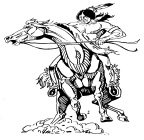 Office:  (541) 451-8555 X 1127       Cell:  (541) 619-5193	      email:  Michael.sell@lebanon.k12.or.usCourse Number and Title:Advanced JROTC Armed Drill TeamSubject Area:  JROTC (Junior Reserve Officer’s Training Corps)Credits:    .5 Elective credits per semester.  This course earns graduation credit in the following content area:  ElectiveCredits:    .5 Elective credits per semester.  This course earns graduation credit in the following content area:  ElectiveGraduation Requirements: (meets which Career-related Learning Experiences and Essential Skills from the Planned Course Statement)COMMUNICATION1.  Give and receive feedback in a positive manner.2.  Write instructions, technical reports, and business communications clearly and accurately.3.  Speak clearly, accurately and in a manner appropriate for the intended audience when giving oral instructions, technical reports and business communications.PERSONAL MANAGEMENT4.  Identify tasks that need to be done and initiate action to complete the tasks.5.  Plan, organize, and complete projects and assigned tasks on time, meeting agreed-upon standards of quality.6.  Take responsibility for decisions and actions and anticipate consequences of decisions and actions.7.  Maintain regular attendance and be on time.8.  Maintain appropriate interactions with colleagues.TEAMWORK9.  Demonstrate skills that improve team effectiveness (e.g., negotiation, compromise, consensus building, conflict management, shared decision-making and goal-setting).PROBLEM SOLVING10.  Identify problems and locate information that may lead to solutions.11.  Identify alternatives to solve problems.12.  Assess the consequences of the alternatives.13.  Select and explain a proposed solution and course of action.14  Develop a plan to implement the selected course of action.15.  Assess results and take corrective action. Graduation Requirements: (meets which Career-related Learning Experiences and Essential Skills from the Planned Course Statement)COMMUNICATION1.  Give and receive feedback in a positive manner.2.  Write instructions, technical reports, and business communications clearly and accurately.3.  Speak clearly, accurately and in a manner appropriate for the intended audience when giving oral instructions, technical reports and business communications.PERSONAL MANAGEMENT4.  Identify tasks that need to be done and initiate action to complete the tasks.5.  Plan, organize, and complete projects and assigned tasks on time, meeting agreed-upon standards of quality.6.  Take responsibility for decisions and actions and anticipate consequences of decisions and actions.7.  Maintain regular attendance and be on time.8.  Maintain appropriate interactions with colleagues.TEAMWORK9.  Demonstrate skills that improve team effectiveness (e.g., negotiation, compromise, consensus building, conflict management, shared decision-making and goal-setting).PROBLEM SOLVING10.  Identify problems and locate information that may lead to solutions.11.  Identify alternatives to solve problems.12.  Assess the consequences of the alternatives.13.  Select and explain a proposed solution and course of action.14  Develop a plan to implement the selected course of action.15.  Assess results and take corrective action. Prerequisites:  1.  Be enrolled in the JROTC program and participate in a JROTC class during the course of the school day (LET 1, LET 2/3, LET 4, JROTC Staff).   2.  Be selected by the course instructor.Prerequisites:  1.  Be enrolled in the JROTC program and participate in a JROTC class during the course of the school day (LET 1, LET 2/3, LET 4, JROTC Staff).   2.  Be selected by the course instructor.Course overview:  The Advanced JROTC Armed Drill Team Program is offered as a zero period (6:30 a.m. to 7:30 a.m. daily).  A regular JROTC course (LET 1-3 or JROTC Staff) must be taken in addition to this course.  Cadets enrolled in the Advanced JROTC Armed Drill Team Program are also members of the JROTC Armed Drill Team.  As members of the Armed Drill Team, cadets are expected to attend all competitions and other rifle team events.  This is not a club.  We are a team training to win and the program will be conducted in a manner that will ensure the best individual and team success.Course overview:  The Advanced JROTC Armed Drill Team Program is offered as a zero period (6:30 a.m. to 7:30 a.m. daily).  A regular JROTC course (LET 1-3 or JROTC Staff) must be taken in addition to this course.  Cadets enrolled in the Advanced JROTC Armed Drill Team Program are also members of the JROTC Armed Drill Team.  As members of the Armed Drill Team, cadets are expected to attend all competitions and other rifle team events.  This is not a club.  We are a team training to win and the program will be conducted in a manner that will ensure the best individual and team success.Topics of Study:Semester 1- Conduct Armed Drill & Ceremony in order to prepare for the Cascade Mountain League Competitions.  Semester 2- Conduct Armed Drill & Ceremony in order to prepare for the Cascade Mountain League Competitions.  Topics of Study:Semester 1- Conduct Armed Drill & Ceremony in order to prepare for the Cascade Mountain League Competitions.  Semester 2- Conduct Armed Drill & Ceremony in order to prepare for the Cascade Mountain League Competitions.  TAG/ELL/Special Education Considerations:  Teamwork is an important aspect of the JROTC program.  Cadets that excel in an area of study will be used as assistant instructors to help cadets who are struggling.  Cadets that struggle in an area of study will be given whatever assistance is necessary to enable them to succeed.TAG/ELL/Special Education Considerations:  Teamwork is an important aspect of the JROTC program.  Cadets that excel in an area of study will be used as assistant instructors to help cadets who are struggling.  Cadets that struggle in an area of study will be given whatever assistance is necessary to enable them to succeed.District adopted materials/ Supplemental resources:FM 3-21.5 (Army Drill & Ceremony); Cascade Mountain League SOP (Standard Operating Procedures); LHS JROTC Armed Drill Team SOP; Other textbooks and materials will be issued as requiredDistrict adopted materials/ Supplemental resources:FM 3-21.5 (Army Drill & Ceremony); Cascade Mountain League SOP (Standard Operating Procedures); LHS JROTC Armed Drill Team SOP; Other textbooks and materials will be issued as requiredAcademic Honesty Policy:  Students will not submit for academic credit any work that is not their own creation unless the work is designed as a group assignment.  Academic Honesty Policy:  Students will not submit for academic credit any work that is not their own creation unless the work is designed as a group assignment.  Homework Policy: Homework is not assigned for this course.Homework Policy: Homework is not assigned for this course.Behavioral expectations:  Being a member of the JROTC Armed Drill Team is a privilege and not a right.  This is not a course required for graduation and I reserve the right to remove any team member who is not working hard to improve or who is not positively contributing to the team effort.  To remain on the team you must meet the following criteria:1.  Behave professionally and safely on the range.  Any intentional safety violations or horseplay will result in immediate removal from the range and the Armed Drill team.2.  Attend regularly.  Excessive absences (excused or unexcused) or tardies will result in removal from the team.  You cannot train effectively if you are not present, regardless of the reason for absence.3.  Maintain passing grades in all classes.  I cannot justify cadets missing school to compete if they are not passing their classes.4.  Be serious about improving, competing and winning.  I cannot justify spending money on someone who is not working hard to better themselves and the team.5.  Participate in all activities.  I cannot have cadets pick and choose what they want to do.  Being on the team is all or nothing.Behavioral expectations:  Being a member of the JROTC Armed Drill Team is a privilege and not a right.  This is not a course required for graduation and I reserve the right to remove any team member who is not working hard to improve or who is not positively contributing to the team effort.  To remain on the team you must meet the following criteria:1.  Behave professionally and safely on the range.  Any intentional safety violations or horseplay will result in immediate removal from the range and the Armed Drill team.2.  Attend regularly.  Excessive absences (excused or unexcused) or tardies will result in removal from the team.  You cannot train effectively if you are not present, regardless of the reason for absence.3.  Maintain passing grades in all classes.  I cannot justify cadets missing school to compete if they are not passing their classes.4.  Be serious about improving, competing and winning.  I cannot justify spending money on someone who is not working hard to better themselves and the team.5.  Participate in all activities.  I cannot have cadets pick and choose what they want to do.  Being on the team is all or nothing.Attendance/assessment/evaluation/grading policy:Attendance:  Excessive absences (excused or unexcused) or tardies will result in removal from the team and this course.  You cannot train effectively if you are not present, regardless of the reason for absence.Assessments:  Assessments may be given in class or at an off campus location outside of normal school hours.  Your attendance is required at the following events. 1.  Up to 5 Cascade Mountains League competitions (conducted Friday-Sunday)2.  Veterans Parade3.  Strawberry Parade4.  Fund Raising – to help pay for match entry fees, transportation to competitions, team sweatshirts, and other items that cannot be paid for with Army funds  Assessment Areas: Participation and performance in competitions and other events; Participation in fund raising activities; Performance and improvement over time.Fundraising:  Training and competing as an Armed Drill team is expensive.  The Army pays some of our expenses, but a large portion of our required funding must be earned through fund raising.  Members of the Armed Drill team are required to attend fund raising events.  Team members who fail to participate in fund raising events will not be allowed to participate in any competitions involving travel away from the school.  Team members that cannot participate in competitions away from the school will be removed from the team.Extra Credit: Extra credit is not offered for this course.Grading Percentages and Scores  90% and above:	A80% to 89%:		B70% to 79%:		C60% to 69%:		DBelow 60%:		FAttendance/assessment/evaluation/grading policy:Attendance:  Excessive absences (excused or unexcused) or tardies will result in removal from the team and this course.  You cannot train effectively if you are not present, regardless of the reason for absence.Assessments:  Assessments may be given in class or at an off campus location outside of normal school hours.  Your attendance is required at the following events. 1.  Up to 5 Cascade Mountains League competitions (conducted Friday-Sunday)2.  Veterans Parade3.  Strawberry Parade4.  Fund Raising – to help pay for match entry fees, transportation to competitions, team sweatshirts, and other items that cannot be paid for with Army funds  Assessment Areas: Participation and performance in competitions and other events; Participation in fund raising activities; Performance and improvement over time.Fundraising:  Training and competing as an Armed Drill team is expensive.  The Army pays some of our expenses, but a large portion of our required funding must be earned through fund raising.  Members of the Armed Drill team are required to attend fund raising events.  Team members who fail to participate in fund raising events will not be allowed to participate in any competitions involving travel away from the school.  Team members that cannot participate in competitions away from the school will be removed from the team.Extra Credit: Extra credit is not offered for this course.Grading Percentages and Scores  90% and above:	A80% to 89%:		B70% to 79%:		C60% to 69%:		DBelow 60%:		FCourse Goals: These program outcomes describe what JROTC Drill Team Members will accomplish during the school year.  These outcomes also provide documentation for growth and development of the student and program for re-accreditation purposes, school visitors, parents, and the community. As a member of the Armed Drill Team, the cadets will learn to: 1. Maximize potential for success through learning and self-management 2. Develop leadership skills 3. Incorporate principles of mental and physical wellness into behaviors and decisions 4. Build effective relationships with peers, co-workers, and the community 5.  Develop Team Work 6.  Develop a since of responsibility 7.  Incorporate the Army Values in everyday lifeCourse Goals: These program outcomes describe what JROTC Drill Team Members will accomplish during the school year.  These outcomes also provide documentation for growth and development of the student and program for re-accreditation purposes, school visitors, parents, and the community. As a member of the Armed Drill Team, the cadets will learn to: 1. Maximize potential for success through learning and self-management 2. Develop leadership skills 3. Incorporate principles of mental and physical wellness into behaviors and decisions 4. Build effective relationships with peers, co-workers, and the community 5.  Develop Team Work 6.  Develop a since of responsibility 7.  Incorporate the Army Values in everyday lifeTeacher Schedule/Contact InformationPER 0:  Advanced JROTC – Armed Drill Team    Office Hours (Room 726):  By appointmentPER 1:  JROTC Staff                                              Office Phone:  (541) 451-8555 X 1127PER 2:  JROTC LET 1                                                            Cell Phone:  (541) 619-5193PER 3:  Prep                                                            E-mail:  Michael.sell@lebanon.k12.or.usPER 4:  Prep                                     PER 5:  JROTC LET 1PER 6:  JROTC LET 1PER 7:  JROTC LET 1Teacher Schedule/Contact InformationPER 0:  Advanced JROTC – Armed Drill Team    Office Hours (Room 726):  By appointmentPER 1:  JROTC Staff                                              Office Phone:  (541) 451-8555 X 1127PER 2:  JROTC LET 1                                                            Cell Phone:  (541) 619-5193PER 3:  Prep                                                            E-mail:  Michael.sell@lebanon.k12.or.usPER 4:  Prep                                     PER 5:  JROTC LET 1PER 6:  JROTC LET 1PER 7:  JROTC LET 1Parent Responsibilities:  Parental involvement is essential for JROTC Cadets to be successful in Advanced JROTC Armed Drill Team and as members of the JROTC Armed Drill Team.  Please:1.  Read this syllabus and sign the acknowledgement page.  Return the acknowledgement page to your cadet for turn-in.  Keep the rest of the syllabus for your future reference.  Your cadet has an additional copy of the syllabus to keep for their reference.    2.  Ensure your cadet is available for all competitions and activities.    3.  Ensure your cadet has a way to get to the JROTC classroom for practice and competitions.  4.  Help us with our fund raising events.  These events provide the financial means for your kids to attend competitions at no cost to you.Parent Responsibilities:  Parental involvement is essential for JROTC Cadets to be successful in Advanced JROTC Armed Drill Team and as members of the JROTC Armed Drill Team.  Please:1.  Read this syllabus and sign the acknowledgement page.  Return the acknowledgement page to your cadet for turn-in.  Keep the rest of the syllabus for your future reference.  Your cadet has an additional copy of the syllabus to keep for their reference.    2.  Ensure your cadet is available for all competitions and activities.    3.  Ensure your cadet has a way to get to the JROTC classroom for practice and competitions.  4.  Help us with our fund raising events.  These events provide the financial means for your kids to attend competitions at no cost to you.